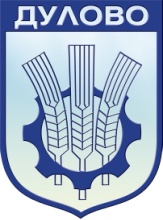            ОБЩИНА ДУЛОВО, ОБЛАСТ СИЛИСТРА                             7650 гр.Дулово, ул. Васил Левски №18, тел.:0864/2 30 00, факс: 2 30 20, Еmail: dulovokmet@abv.bgДоинж. Невхис Мустафа,председател на Общински съвет,гр.ДуловоДОКЛАДНА ЗАПИСКА             От Д-р ЮКСЕЛ АХМЕД – КМЕТ НА ОБЩИНА ДУЛОВО ОТНОСНО: Създаване на Съвет по въпросите на социалните услуги в община Дулово           Уважаема г-жо Председател, Уважаеми дами и господа общински съветници, В изпълнение на чл. 27 от  Закона за социалните услуги, във всяка община се създава Съвет по въпросите на социалните услуги. 	Съветът по въпросите на социалните услуги:1.Подпомага извършването на анализ на потребностите от социални услуги на общинско ниво и анализ на състоянието и ефективността на социалните услуги, които се предоставят на територията на общината;2.Разработва предложения за подобряване на качеството и ефективността на социалните услуги, които се предоставят на територията на общината;3.Изпълнява и други функции, възложени от общинския съвет, свързани с въпросите на социалните услуги на територията на общината.Съставът на Съвета по въпросите на социалните услуги се определя с решение на общинския съвет по предложение на кмета на общината и включва представители от териториалните структури на Министерството на труда и социалната политика, Министерството на здравеопазването, Министерството на вътрешните работи, Министерството на образованието и науката, юридически лица с нестопанска цел за общественополезна дейност, лица ползващи социални услуги и др. Институциите, на територията на Община Дулово, имащи отговорност по въпросите на социалните услуги, със свои писма определиха свои представители, които да вземат участие в състава на съвета.Във връзка с гореизложеното, предлагам Общински съвет, град Дулово да вземе следните                                                                                                                                                                     Р Е Ш Е Н И Я:На основание чл. 21, ал. 1, т. 23 и ал. 2 от Закона за местно самоуправление и местна администрация и във връзка с чл. 27 от Закона за социалните услуги, Общински съвет, гр. Дулово,               1.Утвърждава следния състав на Съвета по въпросите на социалните услуги в община Дулово :     	Председател: Доротея Тотева – зам.- кмет „Хуманитарни дейности”	Членове: 1.Пенка Томова – гл.експерт ЖН и СП		          2.Йорданка Стойчева – директор Д СП		          3.Мариана Илиева – началник Направление „Образование”		          4.Стоянка Димитрова – директор на социални услуги от резидентен ЦНСТ – 1, 2, ЗЖ за пълнолетни лица с психични увреждания		         5.Емрах Фаик – управител на Домашен социален патронаж		         6.Магдалена Панева – управител на ЦОП		         7.Д-р Спасимир Иванов – общински съветник		         8.Джюнеид Вахид – общински съветник	2.Приема Правилник за устройството и дейността на Съвета по въпросите на социалните услуги в община ДуловоС уважение,Д-р Юксел АхмедКМЕТ НА ОБЩИНА ДУЛОВО Съгласувал:Доротея Тотевазам.- кмет „Хуманитарни дейности”               Изготвил:                                                                        Пенка Томова             гл.експерт ЖН и СП				     ПРОТОКОЛДнес, 10.02.2021г. от 10.00часа в зала №13 на Община Дулово се 